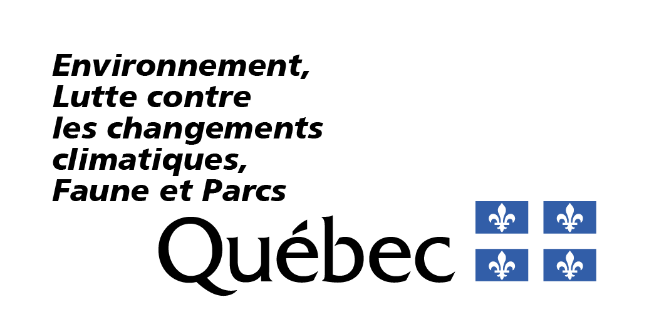 RenseignementsPortée du formulaireCe formulaire vise une demande de renouvellement d’autorisation touchant une activité relative à l’exploitation d’un établissement industriel assujetti au Programme de réduction des rejets industriels (PRRI), qui a déjà été autorisée en vertu du premier paragraphe du premier alinéa de l’article 22 de la Loi sur la qualité de l’environnement (RLRQ, chapitre Q-2), ci-après appelée la LQE, et qui possède une période de validité en vertu de l’article 31.18 de la LQE. Important : Le renouvellement d’une autorisation ne permet pas d’apporter une modification à l’activité. Si votre demande concerne une ou des modifications prévues aux paragraphes 1 à 4 du premier alinéa de l’article 30 de la LQE ainsi que celles qui sont identifiées aux titres II, III et IV de la partie II du REAFIE, vous devez alors déposer une demande de modification d’autorisation ministérielle. Le processus de renouvellement d’une activité relative à l’exploitation d’un établissement industriel assujetti au PRRI est un processus d’amélioration continue. De nouvelles exigences peuvent être imposées lors de la délivrance d’un renouvellement. Le principal objectif étant la réduction de rejets de ce type d’industries dans l’environnement'?' en considérant la capacité du milieu récepteur. Ainsi, les établissements industriels visés par ce type de renouvellement sont décrits à l’article 0.1 du Règlement relatif à l’exploitation d’établissements industriels (RLRQ, chapitre Q-2, r. 26.1), ci-après appelé le RREÉI.À noter qu’est considéré faire partie d’un même établissement industriel visé à l’article 0.1 du RREÉI, l’ensemble des activités exercées dans le cadre de l’exploitation de cet établissement. Fournir les renseignements demandésVous devez répondre à toutes les questions à moins d’indication contraire. Les réponses à fournir visent uniquement les activités décrites dans la portée de ce formulaire.Les renseignements demandés peuvent être fournis à même le formulaire ou dans un document joint à la demande de renouvellement, auquel cas vous devez indiquer le nom du document joint ainsi que la section où figurent lesdits renseignements. Notes :Les cases à cocher grisées ☐ R ☐ NR ☐ SO, figurant à l’extrémité droite des questions, sont réservées au ministère.Les termes suivis du point d’interrogation '?' sont définis dans le lexique situé à la fin du formulaire.Consignes particulièresSi votre demande concerne une nouvelle activité relative à l’exploitation d’un établissement industriel assujetti au Programme de réduction des rejets industriels, vous ne devez pas remplir ce formulaire. Vous devez plutôt déposer une demande d’autorisation ministérielle ou une demande de modification d’autorisation existante. Le titulaire d’une autorisation relative à l’exploitation d’un établissement industriel doit soumettre au ministre sa demande de renouvellement de son autorisation au moins 180 jours avant l’expiration de sa période de validité (art. 62 REAFIE). Lorsque cette demande a été faite dans le délai prévu, une autorisation demeure valide malgré l’expiration de sa période de validité tant qu’une décision relative à cette demande n’a pas été prise par le ministre (art. 31.18 al. 3 LQE).RéférencesLoi et règlements liés au présent formulaire Site Web du Gouvernement du Québec – Lois et règlements du ministère, plus précisément : Loi sur la qualité de l’environnement (RLRQ, chapitre Q-2) – ci-après appelée la LQERèglement sur l’encadrement d’activités en fonction de leur impact sur l’environnement (RLRQ, chapitre Q-2, r. 17.1) – ci-après appelé le REAFIERèglement relatif à l’exploitation d’établissements industriels (RLRQ, chapitre Q-2, r. 26.1) – ci-après appelé le RREÉIRèglement concernant les frais exigibles relatifs au régime d’autorisations environnementales et d’autres frais (RLRQ, chapitre Q-2) – ci-après appelé le RFERRA Documents de soutien, guides et outils de référence Guide de référence du REAFIESite Web du ministère – Programme de réduction des rejets industriels et l'autorisation ministérielle relative à l'exploitation d'un établissement industriel, dont : Le secteur des pâtes et papiersLe secteur de l’industrie minérale et de la première transformation des métauxSite Web de Statistique Canada – Système de classification des industries de l’Amérique du Nord (SCIAN) 1997Guide d'échantillonnage à des fins d'analyses environnementales et les cahiers associésIdentification du titulaire et coordonnéesTitulaire de l’autorisation (art. 33(2) REAFIE)R NR SOPersonne-ressource du titulaire (art. 33(2) REAFIE)R NR SOReprésentant du titulaire (art. 33(2) REAFIE)R NR SODéclaration d’antécédents du titulaire de l’autorisation2.1	Fournissez le formulaire de déclaration AM36 – Déclaration d’antécédents (art. 33(2) REAFIE).R NR SONotes : La déclaration d’antécédents doit être fournie avec chaque demande.La déclaration d’antécédents n’est pas requise pour les personnes morales de droit public. Dans ce cas, cochez « Sans objet ».Établissement visé par la demande de renouvellement3.1	L’adresse de l’établissement visé par la demande est-elle identique à celle du titulaire, indiquée à la section 1.1 (art. 33(2) REAFIE)?R NR SONote : Si le projet visé par le renouvellement ne comporte pas d’établissements, cochez la case « Ne s’applique pas ».Si vous avez répondu Oui ou Ne s’applique pas, passez à la section 4.3.2	Dans le tableau ci-dessous, précisez l’adresse de l’établissement (art. 33(2) REAFIE).R NR SOSi une information n’est pas disponible (ex. numéro civique), indiquez « Sans objet ».Description de l’activitéRenseignements généraux sur la demande de renouvellement4.1.1	Dans le tableau ci-dessous, précisez les renseignements de l’autorisation relative à l’exploitation d’un établissement industriel pour laquelle le renouvellement est demandé (art. 33 (1) et art. 62 REAFIE).R NR SOLe numéro d’autorisation est composé de neuf chiffres (ex. 40XXXXXXX). Il est inscrit sur la première page des autorisations, sous le nom du titulaire ou dans le coin supérieur droit. Si l’autorisation a été délivrée ou renouvelée avant le 23 mars 2018, l’information demandée correspond au numéro d’attestation d’assainissement tel qu’elle se lisait à cette date. Ce numéro est constitué des chiffres dans l’ordre suivant : l’année de délivrance, le numéro de la direction régionale et le numéro de séquence de la dernière attestation d’assainissement délivrée lorsqu’il y a plusieurs autorisations délivrées dans la même année (ex. : 201516001).*Pour répondre Oui, le nom du titulaire sur l’autorisation DOIT correspondre exactement au nom du demandeur inscrit à la section 1.1.Si vous avez coché Oui pour toutes les autorisations du tableau, le cas échéant, passez à la question 4.1.3.4.1.2	Indiquez les renseignements qui permettent de démontrer que le demandeur de la présente demande de renouvellement est le titulaire de l’autorisation à renouveler (art. 33(1) REAFIE).R NR SOExemples de renseignements pouvant être fournis :le numéro de la cession, lorsqu’une cession de l’autorisation est effective;les autres noms d’entreprise utilisés au Québec, inscrits sur la fiche de la personne au registre des entreprises;les détails de la modification de la structure d’une entreprise;tout autre renseignement pertinent.4.1.3	La nature des activités industrielles principales, secondaires et connexes exercées par l’établissement industriel visé par la demande de renouvellement est-elle la même que dans l’autorisation en vigueur (art. 33(2) REAFIE)?R NR SONotez que l'activité industrielle principale correspond à l'ensemble des opérations réalisées selon la raison d’être de l'établissement. C’est l'activité à laquelle est associée la plus grande valeur ajoutée selon le code SCIAN. Ce code fait référence au Système de classification des industries de l’Amérique du Nord (SCIAN) de 1997.L’activité secondaire se définit comme toute activité de nature économique (qui génère un autre produit que le produit principal) directement liée à l'activité principale, mais qui pourrait être exécutée sur un autre lieu ou qui est de caractère facultatif. La description des activités industrielles connexes visées (des activités de service ou des activités effectuées en soutien à l’activité principale : installations portuaires, terminaux ferroviaires, etc.) doit se limiter à un inventaire sommaire.Si vous avez répondu Oui, passez à la question 4.1.5.4.1.4	Fournissez une mise à jour de la nature des activités industrielles principales, secondaires et connexes exercées par l’établissement industriel (art. 33(2) REAFIE).R NR SO4.1.5	S’agit-il du premier renouvellement de l’autorisation relative à l’exploitation de l’établissement industriel (art. 63 REAFIE)?R NR SOSi vous avez répondu Non, passez à la section 4.2.4.1.6	L’autorisation relative à l’exploitation de l’établissement industriel a-t-elle été délivrée avant le 23 mars 2018 (art. 63 REAFIE)?R NR SOSi oui, notez que le premier renouvellement d’une autorisation relative à l’exploitation d’un établissement industriel délivré avant le 23 mars 2018 n’est pas soumis à une consultation publique, sauf dans les cas visés à l’article 66 du REAFIE (art. 63 REAFIE). Ces cas sont applicables également pour tout renouvellement subséquent décrit ci-dessous :le retard de plus de 6 mois de la date de mise en application d’une norme relative au rejet de contaminants'?' établie par le ministre en vertu du premier alinéa de l’article 26 de la LQE;l’obtention des modifications à une norme relative au rejet de contaminants établie par le ministre en vertu du premier alinéa de l’article 26 de la LQE.Description des équipements et des installations4.2.1	Les appareils ou les équipements utilisés pour votre activité sont-ils les mêmes que ceux identifiés dans l’autorisation en vigueur (art. 33(2) REAFIE)?R NR SOSi vous avez répondu Oui, passez à la question 4.2.3.4.2.2	Dans le tableau ci-dessous, fournissez une mise à jour des appareils ou des équipements utilisés (art. 33(2) REAFIE).R NR SO4.2.3	Les réservoirs, les bassins et les ouvrages de rétention sont-ils les mêmes que ceux identifiés dans l’autorisation en vigueur (art. 33(2) REAFIE)?R NR SOSi vous avez répondu Oui, passez à la question 4.2.5.4.2.4	Dans le tableau ci-dessous, fournissez une mise à jour des informations sur les réservoirs, les bassins et les ouvrages de traitement et de rétention (art. 33(2) REAFIE).R NR SO4.2.5	Les systèmes de traitement présents à l’intérieur des procédés sont-ils les mêmes que ceux identifiés dans l’autorisation en vigueur (art. 33(2) REAFIE)?R NR SOCochez « Sans objet » s’il n’y a aucun système de traitement à l’intérieur des procédés.Si vous avez répondu Oui ou Sans objet, passez à la question 4.2.7.4.2.6	Dans le tableau ci-dessous, fournissez une mise à jour des informations sur ces systèmes de traitement présents à l’intérieur des procédés (art. 33(2) REAFIE).R NR SO4.2.7	Les aires d’entreposages des matières sont-elles les mêmes que celles identifiées dans l’autorisation en vigueur (art. 33(2) REAFIE)?R NR SOSi vous avez répondu Oui, passez à la question 4.2.9.4.2.8	Dans le tableau ci-dessous, fournissez une mise à jour des informations sur les aires d’entreposages des matières (art. 33(2) REAFIE).R NR SO4.2.9	Le ou les plans d’aménagement permettant de situer l’ensemble des infrastructures de l’établissement industriel nécessaires à l’exploitation de celui-ci sont-ils demeurés identiques à ceux fournis dans l’autorisation en vigueur (art. 33(2) REAFIE)?R NR SONote : Ces plans doivent permettre de localiser notamment :l’ensemble des infrastructures, les bâtiments des différents secteurs de production;les bassins de traitement;les principales conduites et principaux fossés;les aires d’entreposage intérieures et extérieures (matières premières, produits secondaires, produits finis, matières résiduelles'?', etc.); les lieux d’élimination;toute autre zone d’intérêt.Si vous avez répondu Oui, passez à la section 4.3.4.2.10	Fournissez la mise à jour du ou des plans d’aménagement permettant de situer l’ensemble des infrastructures de l’établissement industriel (art. 33(2) REAFIE).R NR SOCaractéristiques techniques et opérationnelles4.3.1	Le schéma général de procédé est-il le même que celui fourni dans l’autorisation en vigueur (art. 33(3) REAFIE)? R NR SOLe schéma doit présenter une description détaillée des procédés et indiquer les principaux courants d’entrée et de sortie (intrants'?' et extrants) pour les équipements ou les opérations. Il s’agit de montrer les étapes que subit la matière première à partir de son entrée dans l'établissement jusqu’au produit final, en notant les principaux endroits à l’origine des rejets dans l’eau, des émissions dans l’atmosphère ou de production de matières résiduelles'?'.Si vous avez répondu Oui, passez à la question 4.3.3.4.3.2	Fournissez la mise à jour du schéma général de procédé (art. 33(3) REAFIE).R NR SO4.3.3	Dans le tableau ci-dessous, fournissez une mise à jour de tous les intrants'?' utilisés dans les procédés qui sont susceptibles de devenir ou de générer un contaminant'?' dans l’environnement'?' (art. 33(2) REAFIE).R NR SOSi des fiches signalétiques sont disponibles, vous pouvez les joindre à votre demande.4.3.4	Afin de faciliter l’analyse de la demande, fournissez les fiches signalétiques permettant de décrire la composition d’un intrant'?'. (Facultatif)Notez que, lorsqu’applicable, les fiches signalétiques doivent présenter au minimum l’ensemble des composés d’un produit (avec le numéro de CAS (Chemical Abstracts Service), la proportion dans le produit de tous les composés, les données de toxicité aquatique sur le produit et les données sur la dégradabilité du produit.4.3.5	Les produits finis, sous-produits et extrants, et les capacités maximales'?' de production/transformation/extraction sont-ils les mêmes que dans l’autorisation en vigueur (art. 33 (2) REAFIE)?R NR SOSi vous avez répondu Oui, passez à la question 4.3.7.4.3.6	Dans le tableau ci-dessous, fournissez une mise à jour des informations sur tous les produits finis, les sous-produits et les extrants (art. 33(2) REAFIE).R NR SO4.3.7 	Au besoin, fournissez la mise à jour d’éléments ou précisions additionnelles sur les caractéristiques techniques et opérationnelles. (Facultatif)Exemples de mise à jour :bilan de masse annuelle de vos intrants'?' et de vos produits finis (extrants) visés par votre activité;des fiches techniques des appareils ou des équipements;etc.4.3.8	Dans le tableau ci-dessous, fournissez une mise à jour de tous les effluents intermédiaires (art. 33(2) REAFIE).R NR SOModalités et calendrier de réalisation de l’activité4.4.1	Les activités d’assainissement relatives à l’exploitation d’un établissement industriel sont-elles les mêmes que celles décrites dans l’autorisation en vigueur (art. 33(3) REAFIE)?R NR SONotes : Des précisions sur les objectifs, les calendriers et l’état d’avancement de ces activités étaient requises (art. 60(1) REAFIE). Si vous avez répondu Oui, passez à la question 4.4.3.4.4.2	Dans le tableau ci-dessous, fournissez la mise à jour de ces informations (art. 33(3) REAFIE).R NR SONotez que l'information fournie dans cette section ne constitue pas un engagement du demandeur à réaliser le ou les projets décrits ni à respecter les échéanciers. Il s’agit plutôt d’une liste des activités prévues qui informe le gouvernement et le public des actions du demandeur. Par ailleurs, la délivrance de l'attestation d’assainissement n’est pas non plus un engagement du gouvernement à approuver ce ou ces projets.4.4.3	L’horaire d’exploitation du procédé ou de l’activité de l’établissement et le nombre de quarts de travail pour chaque journée de la semaine sont-ils les mêmes que dans l’autorisation en vigueur (art. 33(2) REAFIE)?R NR SOSi vous avez répondu Oui, passez à la question 4.4.5.4.4.4 	Dans le tableau ci-dessous, fournissez la mise à jour de ces informations (art. 33(2) REAFIE).R NR SO4.4.5	Les informations ci-dessous sont-elles les mêmes que dans l’autorisation en vigueur (art. 33(2) REAFIE)?R NR SOSi votre activité fluctue au cours de l’année ou que l’espace alloué ne vous permet pas de répondre adéquatement, fournissez les informations dans un document distinct et précisez où retrouver ces informations.Localisation des activitésPlan de localisation et données géospatiales5.1.1	Les informations fournies sur le ou les plans de localisation du site sont-elles les mêmes que celles fournies dans l’autorisation délivrée (art. 17 al. 2 (1), 33(3) et 68 al. 2 (1) REAFIE)?R NR SOSi vous avez répondu Oui, passez à la section 5.2.5.1.2	Indiquez dans le ou les plans de localisation, la mise à jour des informations suivantes, le cas échéant (art. 33(3) REAFIE) :R NR SOla délimitation du site visé; toutes les zones d’intervention : aires d’exploitation, d’entreposage, etc.;les aires des différentes activités associées au projet;les points de rejets; les puits d’observation;les sites de prélèvement d’eau et leurs aires de protection; les points de mesure ou d’échantillonnage; la délimitation des milieux humides'?' et hydriques'?' et le type de milieux;la topographie;les sites de réalisation des activités principales, secondaires et connexes;les voies d’accès;le nom des cours d’eau identifiés;l’utilisation des terrains avoisinants;les effluents intermédiaires;les sources d’approvisionnement en eau sur le site (si autre que les prélèvements autorisés);les bâtiments et les installations;les ouvrages et les équipements (intérieurs et extérieurs);les espèces exotiques envahissantes'?'; les aires protégées, les écosystèmes forestiers exceptionnels'?', etc.;les espèces floristiques ou fauniques, menacées, vulnérables ou susceptibles d’être désignées (EMVS);les habitats potentiels des EMVS;les autres éléments pertinents;À proximité du site (un rayon de 100 mètres autour des limites du projet est suggéré) :la délimitation des milieux humides'?' et hydriques'?';les zones de contraintes :érosion (côtière, fluviale),glissement de terrain,pergélisol,îlot de chaleur.Les éléments localisés sur le plan doivent correspondre à la réalité (dimensions et localisation). Selon le projet, plus d’un plan de localisation peut être fourni.  Les formats de fichiers acceptés sont JPEG et PDF.5.1.3	Indiquez les données géospatiales du plan de localisation en fournissant un ou plusieurs des éléments suivants et cochez votre choix (art. 33(2) REAFIE).R NR SOLes données peuvent être fournies selon l’une ou l’autre des méthodes suivantes :un fichier dans un des formats acceptés : KML, GPX ou Shapefile (incluant SHP, SHX, DBF et PRJ); oules coordonnées géographiques en degrés décimaux conformes au système géodésique NAD83, ayant au moins six chiffres après la virgule (ex. : 45,657812). Notes : Le ministère exige un plan de localisation et des données géospatiales afin de pouvoir localiser de façon précise l’emplacement des diverses activités de la demande. Par conséquent, les informations fournies doivent avoir une précision de 5 mètres ou moins. Notez que les informations indiquées sur le plan de localisation ont préséance sur les données géospatiales.Désignation cadastrale du projet5.2.1	Dans l’un ou l’autre des tableaux ci-dessous, indiquez la désignation cadastrale la plus récente des lots visés par la demande de renouvellement (art. 33 (2) REAFIE). R NR SOSi le lot n’est pas cadastré, cochez la case à cet effet et fournissez la coordonnée géographique du point central du projet. Si le projet touche plusieurs lots, joignez un document fournissant les renseignements.Cadastre rénové du QuébecAncienne compilation cadastraleImpacts sur l’environnementConformément à l’article 18 du REAFIE, il est de votre responsabilité d’informer le ministère des impacts potentiels cumulés de toutes les activités du projet.Suivi des impacts sur l’environnementLe cas échéant, les impacts de toutes les mises à jour soumises dans ce formulaire doivent être décrits dans cette section.6.1.1	La nature, la source, la quantité et la concentration de tous les contaminants'?' susceptibles d’être rejetés sont-elles demeurées les mêmes que celles indiquées dans l’autorisation en vigueur (art. 33(2) REAFIE)?R NR SOSi vous avez répondu Oui, passez à la question 6.1.3.6.1.2	Fournissez la mise à jour de la nature, la source, la quantité et la concentration de tous les contaminants'?' susceptibles d’être rejetés (art. 33(2) REAFIE).R NR SO6.1.3	Les impacts anticipés sur l’environnement'?' de ou des activités ont-ils été décrits adéquatement dans l’autorisation délivrée (art. 33(2) REAFIE)?R NR SOSi vous avez répondu Oui ou Sans objet, passez à la question 6.1.5.6.1.4	Fournissez la mise à jour de ces impacts anticipés, incluant de nouveaux impacts constatés et qui n’avaient pas été anticipés (art. 32(2) REAFIE).R NR SO6.1.5	Les mesures d’atténuation proposées dans votre autorisation en vigueur sont-elles demeurées les mêmes (incluant celles relatives à la remise en état) (art. 33(2) REAFIE)?R NR SOSi vous avez répondu Oui, passez à la question 6.1.7.6.1.6	Fournissez la mise à jour des mesures d’atténuation proposées, incluant celles relatives à la remise en état (art. 33(2) REAFIE).R NR SO6.1.7	Les mesures de suivis, d’entretien, de surveillance et de contrôle proposées dans votre autorisation en vigueur sont-elles demeurées les mêmes (incluant la description des équipements, des appareils, des puits d’observation, des points de mesure ou d’échantillonnage et de toute autre installation nécessaire à cette fin) (art. 33(2) REAFIE)?R NR SOSi vous avez répondu Oui, passez à la question 6.1.9.6.1.8	Fournissez la mise à jour des mesures de suivis, d’entretien, de surveillance et de contrôle proposées, incluant la description des équipements, des appareils, des puits d’observation, des points de mesure ou d’échantillonnage et de toute autre installation nécessaire à cette fin (art. 33(2) REAFIE).R NR SO6.1.9	Le cas échéant, fournissez la mise à jour de tout autre renseignement ou de tout autre document permettant de démontrer la conformité du projet ou de l’activité aux normes, conditions, restrictions et interdictions prescrites en vertu de la LQE ou de l’un de ses règlements ou par une autorisation délivrée au terme d’une procédure d’évaluation et d’examen des impacts (art. 33(2) REAFIE). (Facultatif)Exigences règlementairesLe deuxième paragraphe de l’article 60 du REAFIE demande des schémas par secteur et par volet environnemental qui apporteront des précisions quant aux activités exercées par l’établissement industriel. De manière générale, tous les schémas sectoriels transmis doivent comprendre les points d’émission, de dépôt, de dégagement ou de rejet de contaminants'?' résultant de l'exploitation de l'établissement. Ils doivent aussi comprendre les points de mesure (puits d’observation, stations de mesure de l’air ambiant, stations de mesure de bio-indicateurs, etc.) ainsi que la numérotation de chacun de ces points (celle-ci doit être identique à celle qui est utilisée dans les tableaux de la présente demande).Cette section doit être remplie seulement si des modifications ont été apportées depuis la demande d’autorisation ou depuis le dernier renouvellement d’autorisation. Ainsi, les schémas de chacun des volets environnementaux suivants doivent être mis à jour :les eaux usées;les émissions atmosphériques;le bruit et les ondes sismiques;les matières résiduelles'?'; les milieux récepteurs.	Schéma – Eaux usées 6.2.1	Le ou les schémas d’eaux usées sont-ils les mêmes que ceux fournis dans l’autorisation en vigueur (art. 33(3) REAFIE)?R NR SORépondez « Sans objet » si aucun schéma de ce volet environnemental n’était compris dans l’autorisation en vigueur.Si vous avez répondu Oui ou Sans objet, passez à la question 6.2.3.6.2.2	Fournissez la mise à jour du ou des schémas sur les eaux usées comprenant les éléments suivants (art. 33(3) REAFIE):R NR SOtous les points de rejet dans l’environnement'?' (ex. : cours d’eau récepteurs) et dans un réseau d’égout;les points de rejet intermédiaires;les points de mesure et de contrôle;les systèmes de traitement d'eaux usées.	Schéma d'écoulement des eaux6.2.3	Le ou les schémas d’écoulement des eaux sont-ils les mêmes que ceux fournis dans l’autorisation délivrée (art. 33(3) REAFIE)?R NR SORépondez « Sans objet » si aucun schéma de ce volet environnemental n’était compris dans l’autorisation en vigueur.Si vous avez répondu Oui ou Sans objet, passez à la question 6.2.5.6.2.4	Fournissez la mise à jour du ou des schémas d'écoulement des eaux comprenant les éléments suivants (art. 33(3) REAFIE):R NR SOtous les points d’alimentation en eau ainsi que les systèmes de traitement des eaux d’alimentation, si nécessaire;les opérations ou les activités qui nécessitent de l’eau et qui génèrent des eaux usées;les systèmes de traitement, de mesure et de contrôle des effluents;l’identification des postes de pompage jusqu’à la station d’épuration pour les rejets dans un réseau d’égout.	Schéma - Émissions atmosphériques6.2.5	Le ou les schémas d’émissions atmosphériques sont-ils les mêmes que ceux fournis dans l’autorisation en vigueur (art. 33(3) REAFIE)?R NR SORépondez « Sans objet » si aucun schéma de ce volet environnemental n’était compris dans l’autorisation en vigueur.Si vous avez répondu Oui ou Sans objet, passez à la question 6.2.7.6.2.6	Fournissez la mise à jour du ou des schémas d’émissions comprenant les éléments suivants (art. 33(3) REAFIE) : R NR SOles points d’émissions dans l’atmosphère reliés au procédé;les points d’émissions en provenance des incinérateurs ou des appareils de combustion;les points d’émissions diffuses (odeurs, points de transfert, entreposages extérieurs, etc.);tous les équipements de surveillance ou les mesures de contrôle des émissions;tous les découpages de procédés, lorsqu’applicables.	Schéma - Bruit et ondes sismiques6.2.7	Les mesures d’atténuation, de contrôle ou de suivi du bruit, des vibrations ou des ondes sismiques sont-elles les mêmes que celles fournies dans l’autorisation en vigueur (art. 33(3) REAFIE)?R NR SORépondez « Sans objet » si aucune de ces mesures n’était présente dans l’autorisation en vigueur.Si vous avez répondu Oui ou Sans objet, passez à la question 6.2.9.6.2.8	Fournissez la mise à jour de ces mesures d’atténuation, de contrôle ou de suivi du bruit, des vibrations et des ondes sismiques comprenant les éléments suivants (art. 33(3) REAFIE) :R NR SOla localisation approximative de mesures d’atténuation;les points de mesure du bruit et les équipements de mesure et de contrôle identifiés dans les tableaux qui suivent;les points de mesure et de contrôle des ondes sismiques et des vibrations.	Schéma - Matières résiduelles6.2.9	Le ou les schémas de matières résiduelles sont-ils les mêmes que ceux fournis dans l’autorisation en vigueur (art. 33(3) REAFIE)?R NR SORépondez « Sans objet » si aucun schéma de ce volet environnemental n’était compris dans l’autorisation en vigueur.Si vous avez répondu Oui ou Sans objet, passez à la question 6.2.11.6.2.10	Fournissez la mise à jour du ou des schémas de matières résiduelles'?' comprenant les éléments suivants (art. 33(3) REAFIE) : R NR SOles lieux d’élimination; les lieux d’entreposage de matières dangereuses résiduelles'?' et de matières résiduelles non dangereuses;les lieux d’entreposage des matières premières de remplacement et des combustibles de substitution;les lieux de dépôt des neiges usées;les aires d’accumulation des résidus miniers'?' gérés par l’établissement, le cas échéant.	Schéma – Eaux usées6.2.11	Le ou les schémas des milieux récepteurs sont-ils les mêmes que ceux fournis dans l’autorisation en vigueur (art. 33(3) REAFIE)? R NR SORépondez « Sans objet » si aucun schéma de ce volet environnemental n’était compris dans l’autorisation en vigueur.Si vous avez répondu Oui ou Sans objet, passez à la question 6.2.13.6.2.12	Fournissez la mise à jour du ou des schémas des milieux récepteurs comprenant les éléments suivants (art. 33(3) REAFIE) : R NR SOles stations de mesure de la qualité de l’air ambiant;les stations de mesure d’eaux de surface;les puits d’observation des eaux souterraines, les piézomètres;les stations de prélèvement des bio-indicateurs.6.2.13	Pour chaque volet environnemental identifié ci-dessous, les informations sur les points d’émission, de dépôt, de dégagement ou de rejet sont-elles les mêmes que celles identifiées dans l’autorisation en vigueur (art. 33(3) REAFIE)?R NR SORépondez « Sans objet » s’il n’y avait pas de points d’émission, de dépôt, de dégagement ou de rejet pour un volet environnemental.Si vous avez répondu Oui ou Sans objet à chaque ligne, passez à la question 6.2.15.6.2.14	Dans le tableau ci-dessous, fournissez une mise à jour des informations sur les points d’émission, de dépôt, de dégagement ou de rejet (art. 33(3) REAFIE).R NR SONotez que le numéro du ou des points d’émission, de dépôt, de dégagement ou de rejet doit être identique à ceux indiqués dans le schéma correspondant au volet environnemental.Pour chaque volet (eaux usées, émissions, matières résiduelles'?' et milieux récepteurs), mettez à jour l’information sur les points d’émission, de dépôt, de dégagement ou de rejet. Ces points sont identiques à ceux qui sont indiqués dans le schéma correspondant à ce volet.6.2.15	 Pour chaque volet environnemental identifié ci-dessous, les informations sur les points de mesure (pH-mètre, équipement de mesure de débit, analyseur en continu, puits d’observation d’eaux souterraines, station de mesure, etc.) sont-elles les mêmes que celles identifiées dans l’autorisation en vigueur (art. 33(3) REAFIE)?R NR SORépondez « Sans objet » s’il n’y avait pas de points de mesure pour un volet environnemental.Si vous avez répondu Oui ou Sans objet à chaque ligne, passez à la question 6.2.17.6.2.16	Dans le tableau ci-dessous, fournissez une mise à jour des informations sur les points de mesure (pH-mètre, équipement de mesure de débit, analyseur en continu, puits d’observation d’eaux souterraines, station de mesure, etc.) (art. 33(3) REAFIE).R NR SONotez que les points de mesure doivent être identiques à ceux indiqués dans le schéma correspondant au volet.Pour chaque volet (eaux usées, émissions, matières résiduelles'?' et milieux récepteurs), mettez à jour l’information sur les points de mesure (pH-mètre, équipement de mesure de débit, analyseur en continu, puits d’observation d’eaux souterraines, station de mesure d’eaux de surface, station de mesure de l’air ambiant, point de mesure du bruit, point de mesure des ondes sismiques et des vibrations, point de mesure des odeurs et station de mesure des bio-indicateurs). Ces points sont identiques à ceux indiqués dans le schéma correspondant à ce volet.Si certains points ne sont pas dans l’attestation d’assainissement, il est nécessaire de les indiquer.6.2.17	Pour chaque volet environnemental identifié ci-dessous, les équipements de mesure et de contrôle sont-ils les mêmes que ceux identifiés dans l’autorisation en vigueur (art. 33(3) REAFIE)?R NR SORépondez « sans objet » s’il n’y avait pas d’équipement de mesure et de contrôle pour un volet environnemental.Si vous avez répondu Oui ou Sans objet à chaque ligne, passez à la section 7.6.2.18	Dans le tableau ci-dessous, fournissez une mise à jour des informations sur les équipements de mesure et de contrôle (art. 33(3) REAFIE).R NR SONotez que le numéro de l’équipement de mesure et de contrôle doit être identique à celui indiqué dans le schéma correspondant au volet environnemental.Autres informations7.1	Les informations suivantes, fournies dans votre autorisation en vigueur, sont-elles demeurées les mêmes (art. 33 (2) REAFIE)?R NR SOSi vous avez répondu Oui ou Sans objet, passez à la question 7.3.7.2	Fournissez la mise à jour des informations pour lesquelles vous avez répondu « Non » à la question précédente.R NR SO7.3	Fournissez, le cas échéant, la mise à jour de tout autre renseignement ou joindre tout autre document permettant de compléter la demande de renouvellement. (Facultatif)Exemples : bilans (le cas échéant);registres (le cas échéant);autres éléments pertinents.Services de professionnels ou d’autres personnes compétentes8.1	Les services d’un professionnel'?' ou d’une autre personne compétente ont-ils été requis pour remplir le présent formulaire ou pour préparer tout autre document en soutien à ce formulaire (art. 33(2) REAFIE)?R NR SOSi vous avez répondu Non, vous avez complété le présent formulaire.8.2	Joignez un formulaire de déclaration AM16d – Déclaration du professionnel ou autre personne compétente pour chaque professionnel ou personne compétente concerné (art. 33(2) REAFIE). R NR SOLexiquecapacité maximale : capacité maximale théorique qui pourrait être atteinte dans des conditions optimales d’opération et avec une pleine utilisation des ressources matérielles et techniques.contaminant : une matière solide, liquide ou gazeuse, un micro-organisme, un son, une vibration, un rayonnement, une chaleur, une odeur, une radiation ou toute combinaison de l’un ou l’autre susceptible d’altérer de quelque manière la qualité de l’environnement (art. 1 LQE).écosystème forestier exceptionnel : forêt rare, forêt ancienne ou forêt refuge. Pour plus de précisions, consultez Les écosystèmes forestiers exceptionnels : éléments clés de la diversité du Québec. environnement : l’eau, l’atmosphère et le sol ou toute combinaison de l’un ou l’autre ou, d’une manière générale, le milieu ambiant avec lequel les espèces vivantes entretiennent des relations dynamiques (art. 1 LQE).espèce floristique exotique envahissante : plante introduite à l’extérieur de son aire de répartition naturelle et qui peut constituer une menace pour l’environnement, la biodiversité, la santé humaine ou la société. Pour plus de précisions, consultez Sentinelle - l'outil de détection des espèces exotiques envahissantes (art. 3 REAFIE). intrant : tout élément impliqué dans le procédé tel qu’une matière première, un produit intermédiaire ou de réaction, un produit de nettoyage, etc.matière dangereuse : toute matière qui, en raison de ses propriétés, présente un danger pour la santé ou l’environnement et qui est, au sens des règlements pris en application de la LQE, explosive, gazeuse, inflammable, toxique, radioactive, corrosive, comburante ou lixiviable, ainsi que toute matière ou tout objet assimilé à une matière dangereuse selon les règlements (art. 1 LQE).matière résiduelle : tout résidu d’un processus de production, de transformation ou d’utilisation, toute substance, matériau ou produit ou, plus généralement, tout bien meuble abandonné ou que le détenteur destine à l’abandon (art. 1 LQE).milieu humide : milieu répondant aux critères prévus à l’article 46.0.2 de la LQE, caractérisé notamment par des sols hydromorphes ou une végétation dominée par des espèces hygrophiles, tel un étang, un marais, un marécage ou une tourbière (art. 4 RAMHHS).milieu hydrique :  milieu répondant aux critères prévus à l’article 46.0.2 de la LQE, caractérisé notamment par la présence d’eau de façon permanente ou temporaire, laquelle peut occuper un lit et dont l’état peut être stagnant ou en mouvement, tel un lac ou un cours d’eau et incluant leurs rives, leur littoral et leurs zones inondables (art. 4 RAMHHS).NEQ : acronyme pour « numéro d’entreprise du Québec », lequel correspond à l’identifiant numérique, composé de dix chiffres, attribué à chaque entreprise qui s’immatricule au Registraire des entreprises. personne morale : toute forme d’entreprise légalement constituée qui a une personnalité juridique distincte de celle de ses propriétaires et dont la gestion est confiée à des administrateurs, membres de son conseil d’administration. C’est une entreprise formée par statuts de constitution ou par lettres patentes, notamment sous le régime de la Loi sur les sociétés par actions (L.R.Q., c. S-31.1) ou de la Loi canadienne sur les sociétés par actions (L.R.C. [1985], ch. C-44). personne morale de droit public, y compris les municipalités et les sociétés d’État : personne morale qui, poursuivant un intérêt général, est régie par des points essentiels de son fonctionnement, notamment par sa composition, ses pouvoirs et les contrôles auxquels elle est soumise par des règles de droit public. personne physique : particulier qui exerce une activité ou qui fait des affaires seul ou avec d’autres personnes autrement qu’en société de personnes. personne-ressource : la personne-ressource au sein de l’entité demanderesse est la personne physique qui agit pour une personne morale, une personne de droit public ou une société de personnes. La personne-ressource reçoit les communications concernant la demande. Si l'initiateur de projet est une personne physique, il est possible que la personne-ressource soit la même personne que l'initiateur de projet. professionnel : professionnel au sens de l’article 1 du Code des professions (chapitre C-26); est également assimilée à un professionnel toute personne autorisée par un ordre professionnel à exercer une activité réservée aux membres de cet ordre (art. 3 REAFIE).rejet de contaminant : tout dépôt, tout rejet, tout dégagement ou toute émission de contaminants dans l’environnement (art. 1 LQE).représentant : personne qui dépose au nom du demandeur une demande d’autorisation, une demande de modification d’autorisation, une demande de renouvellement d’autorisation ou encore un avis de cession. Il peut s’agir de la personne-ressource comme d’une personne externe au demandeur. En soumettant la demande dans le service en ligne, le représentant s'engage pour le demandeur. résidu minier : toute substance solide ou liquide, à l’exception de l’effluent final, rejetée par l’extraction, la préparation, l’enrichissement et la séparation d’un minerai, y compris les boues et les poussières résultant du traitement ou de l’épuration des eaux usées minières6 ou des émissions atmosphériques. Sont considérées comme des résidus miniers, les scories et les boues, y compris les boues d’épuration, rejetées lors du traitement utilisant majoritairement un minerai ou un minerai enrichi ou concentré par pyrométallurgie ou hydrométallurgie ou par extraction électrolytique. Sont également considérés comme des résidus miniers, les substances rejetées lors de l’extraction d’une substance commercialisable à partir d’un résidu minier et qui correspondent à celles qui sont déjà définies précédemment (Directive 019 sur l’industrie minière).société de personnes : une société de personnes est une forme d’entreprise qui peut être composée notamment de personnes physiques, de personnes morales ou de sociétés de personnes qui font des affaires ensemble en sociétés de personnes : la société en nom collectif (SENC), la société en commandite (SEC) et la société en participation.  Identification du titulaireIdentification du titulaireIdentification du titulaireIdentification du titulaireIdentification du titulaireIdentification du titulaireIdentification du titulaireIdentification du titulaireType de titulaire Type de titulaire Type de titulaire Personne physique'?'               Personne morale'?'             Personne morale de droit public'?'             Société de personne'?'Personne physique'?'               Personne morale'?'             Personne morale de droit public'?'             Société de personne'?'Personne physique'?'               Personne morale'?'             Personne morale de droit public'?'             Société de personne'?'Personne physique'?'               Personne morale'?'             Personne morale de droit public'?'             Société de personne'?'Personne physique'?'               Personne morale'?'             Personne morale de droit public'?'             Société de personne'?'Nom du titulaire (selon le type de personne indiqué)Nom du titulaire (selon le type de personne indiqué)Nom du titulaire (selon le type de personne indiqué)Numéro d’entreprise du Québec (NEQ'?'), s’il y a lieuNuméro d’entreprise du Québec (NEQ'?'), s’il y a lieuNuméro d’entreprise du Québec (NEQ'?'), s’il y a lieu Sans objet Sans objetNuméro d’intervenant de l’exploitant, si disponible (numéro attribué par le ministère) (Facultatif)Numéro d’intervenant de l’exploitant, si disponible (numéro attribué par le ministère) (Facultatif)Numéro d’intervenant de l’exploitant, si disponible (numéro attribué par le ministère) (Facultatif)Numéro d’intervenant de l’exploitant, si disponible (numéro attribué par le ministère) (Facultatif)Numéro d’intervenant de l’exploitant, si disponible (numéro attribué par le ministère) (Facultatif)Numéro d’intervenant de l’exploitant, si disponible (numéro attribué par le ministère) (Facultatif)Numéro d’intervenant de l’exploitant, si disponible (numéro attribué par le ministère) (Facultatif)L’entreprise compte-t-elle 10 employés ou moins (art. 9 RFERRA)?L’entreprise compte-t-elle 10 employés ou moins (art. 9 RFERRA)?L’entreprise compte-t-elle 10 employés ou moins (art. 9 RFERRA)?L’entreprise compte-t-elle 10 employés ou moins (art. 9 RFERRA)?L’entreprise compte-t-elle 10 employés ou moins (art. 9 RFERRA)?L’entreprise compte-t-elle 10 employés ou moins (art. 9 RFERRA)?L’entreprise compte-t-elle 10 employés ou moins (art. 9 RFERRA)?Oui   Non	Coordonnées du titulaire ou de son siège socialCoordonnées du titulaire ou de son siège socialCoordonnées du titulaire ou de son siège socialCoordonnées du titulaire ou de son siège socialCoordonnées du titulaire ou de son siège socialCoordonnées du titulaire ou de son siège socialCoordonnées du titulaire ou de son siège socialCoordonnées du titulaire ou de son siège socialNuméro civiqueNom de la rueNom de la rueApp./bureauMunicipalitéMunicipalitéMRCProvinceNe s’applique pasPaysPaysCode postalIdentification de la personne-ressourceIdentification de la personne-ressourceIdentification de la personne-ressourceIdentification de la personne-ressourceIdentification de la personne-ressourcePrénom et nom de la personne-ressource'?'Titre ou fonctionCoordonnées de la personne-ressourceCoordonnées de la personne-ressourceCoordonnées de la personne-ressourceCoordonnées de la personne-ressourceCoordonnées de la personne-ressourceNuméro de téléphone (bureau)PosteNuméro de téléphone (autre)Adresse courrielJe consens à ce que le ministre de l’Environnement, de la Lutte contre les changements climatiques, de la Faune et des Parcs ainsi que les employés du ministère communiquent avec moi par le biais de l’adresse courriel inscrite ici pour toute communication future, qu’elle soit liée ou non au traitement et à l’analyse de la présente demande.Je consens à ce que le ministre de l’Environnement, de la Lutte contre les changements climatiques, de la Faune et des Parcs ainsi que les employés du ministère communiquent avec moi par le biais de l’adresse courriel inscrite ici pour toute communication future, qu’elle soit liée ou non au traitement et à l’analyse de la présente demande.Je consens à ce que le ministre de l’Environnement, de la Lutte contre les changements climatiques, de la Faune et des Parcs ainsi que les employés du ministère communiquent avec moi par le biais de l’adresse courriel inscrite ici pour toute communication future, qu’elle soit liée ou non au traitement et à l’analyse de la présente demande.Je consens à ce que le ministre de l’Environnement, de la Lutte contre les changements climatiques, de la Faune et des Parcs ainsi que les employés du ministère communiquent avec moi par le biais de l’adresse courriel inscrite ici pour toute communication future, qu’elle soit liée ou non au traitement et à l’analyse de la présente demande. Je consensCette personne remplit-elle également le rôle de représentant'?'?Cette personne remplit-elle également le rôle de représentant'?'?Cette personne remplit-elle également le rôle de représentant'?'?Cette personne remplit-elle également le rôle de représentant'?'? Oui    NonSi vous avez répondu Oui, passez à la section 2.Identification du représentantIdentification du représentantIdentification du représentantIdentification du représentantPrénom et nom du représentant'?'Nom de l’entreprise ou de l’organisme associéTitre ou fonctionCoordonnées du représentantCoordonnées du représentantCoordonnées du représentantCoordonnées du représentantNuméro de téléphone (bureau)PosteNuméro de téléphone (autre)Adresse courriel Sans objetOui	 Non   Ne s’applique pasNom de l’établissement FacultatifNuméro civiqueNom de la rueApp./bureauMunicipalitéMRCProvinceCode postalNuméro de l’autorisationDate de délivranceDate de fin de la période de validité de l’autorisationNom du titulaire inscrit sur l’autorisationLe nom du titulaire de l’autorisation est-il identique au nom du demandeur? * Oui    Non Oui    NonOui	 NonOui	 NonOui	 NonOui	 NonN° de l’équipementNom ou type d’appareil ou d’équipementMobile ou fixeProcédé(s)Nombre d’unité Capacité ou taux maximal de l’appareil ou équipementAutres caractéristiques techniquesNuméro/code d’identification de l’équipement tel qu’indiqué sur le plan d’aménagement (question 4.2.9 ou 4.2.10)Indiquez le nom ou le type d’équipement. S’il y a lieu, indiquez également le nom du manufacturier, le numéro ou le type de modèle.Indiquez si cet appareil ou équipement est mobile ou fixe.Identifiez à quel(s) procédé(s) cet équipement est associé.Indiquez le nombre d’unités de l’appareil ou de l’équipement pour la réalisation de l’activité.Précisez l’unité de référence utilisée.Précisez si cette donnée est estimée ou mesurée.Décrivez les autres caractéristiques techniques de l’appareil ou de l’équipement (ex. : débit maximal, puissance maximale, dimensions, etc.).Précisez l’unité de mesure (ex. : m3/h).Oui	 NonN° de l’équipementNom ou type de réservoir, de bassin ou d’ouvrageCapacité maximale'?' d’entreposage (m3)Produit entreposéProcédé(s)Nombre d’unités de réservoir, bassin ou ouvrageTemps de séjour (durée) maximal du réservoir, bassin ou ouvrageDescription des mesures de prévention contre les déversementsCode d’identification du réservoir, du bassin ou de l’ouvrage tel qu’indiqué sur le plan d’aménagement (question 4.2.9 ou 4.2.10)Indiquez le nom ou le type de l’équipement. S’il y a lieu, indiquez également le nom du manufacturier, le numéro ou le type de modèle.Indiquez le volume utile ou la capacité maximale d’entreposage (en m3).Précisez si la donnée est estimée ou mesurée.Indiquez le nom de la matière première, intermédiaire, produit fini, sous-produit, etc. entreposé. Identifiez à quel(s) procédé(s) cet équipement est associé.Indiquez le nombre d’unités de réservoir, de bassin ou d’ouvrage pour la réalisation de l’activité.Indiquez l’unité de référence utilisée et précisez si la donnée est estimée ou mesurée.Exemple : capacité de rétention, présence de détecteur de haut niveau, etc.Oui	 Non   Sans objetN° du système de traitementProcédéSystème de traitementCapacité maximale'?'Contaminants'?'Indiquez le numéro ou le code correspondant au système tel qu’identifié sur le schéma général (question 4.3.1 ou 4.3.2).Identifiez à l’intérieur de quel procédé est reliés le système de traitement et son emplacement dans celui-ci. Identifiez le type de système, d’équipement ou d’appareil et au besoin une brève description.Autres informations pouvant être fournies : modèle, nom du manufacturier, nombre d’unités, le fonctionnement ou autres particularités. Indiquez la capacité maximale du système de traitement, les concentrations et le débit maximal que le système peut traiter.Identifiez le ou les types de contaminants traités.Saisir une ligne par contaminant.Oui	 NonN° de l’aire d’entreposageDescription de l’aire d’entreposageProduit entreposéSuperficie maximale d’entreposage (m²)Hauteur maximale de l’aire d’entreposage(m)Capacité maximale'?' d’entreposage(m3)Description des mesures de protection de l’environnement'?'Code d’identification de l’aire d’entreposage tel qu’indiqué sur le plan d’aménagement (question 4.2.9/4.2.10)Décrivez le mode d’entreposage utilisé. Fournissez toutes les informations pertinentes.Indiquez le nom des produits entreposés (ex. : matières premières, les produits chimiques, les matières intermédiaires, les métaux (ferrailles), les matières réutilisées dans les procédés, etc.).Indiquez la capacité maximale d’entreposage (en m3).Précisez si la capacité est estimée ou mesurée.Exemples : zones de rétention, bornes physiques (ex. : blocs de béton, poteaux indicateurs ou autre mesure équivalente), murs brise-vent, rideaux flexibles, installation d’un toit ou abri, imperméabilisation de la surface, abat-poussières, système d’aspersion, etc.Oui	 NonOui	 NonIntrants But de leur utilisationProcédé(s)Quantité journalière maximaleQuantité annuelle maximale N° de l’aire d’entreposageMode d’entreposageDescription des composantes constituant cet intrant (lorsqu’applicable) Tout élément impliqué dans le procédé tel qu’une matière première, un produit intermédiaire ou de réaction, un produit de nettoyage, un produit chimique, un produit fini, etc.Exemples : Fabrication d’un produit XYZ, adhésion d’un produit, protection contre l’eau, carburant pour un équipement, etc.Indiquez à quel(s) procédé(s) ou quelle étape du procédé ce produit est associé.Précisez l’unité de référence : m3, kg ou l et indiquez si la quantité est estimée ou mesurée.Précisez l’unité de référence : m3, kg ou l et indiquez si la quantité est estimée ou mesurée.Numéro/code d’identification de l’aire d’entreposage tel qu’indiqué sur le plan d’aménagement (question 4.2.9/ 4.2.10)Description du mode d’entreposage (ex. : billes de bois en longueur, vrac, pile, sac, barils, contenants sur étagère, etc.). Présence d’abri, de plate-forme imperméabilisée. Inscrivez le nom du ou des contaminants constituants cet intrant et susceptibles d’être rejetés à l’environnement.Oui	 NonIdentification des produits finis et des sous-produits et extrantsVendu, intégré ouVendu ou intégréN° aire d’entreposageProcédé(s)Taux de production/transformation/extraction maximale  Taux de production/transformation/extraction maximale  Taux de production/transformation/extraction maximale  Identification des produits finis et des sous-produits et extrantsVendu, intégré ouVendu ou intégréN° aire d’entreposageProcédé(s)par heure par jourpar anUtilisez une ligne par produitNuméro/code d’identification de l’aire d’entreposage tel qu’indiqué sur le plan d’aménagement (question 4.2.9/4.2.10)Identifiez à quel(s) procédé(s) cet équipement est associéPrécisez si cette donnée est estimée ou mesuréePrécisez l’unité de mesure par heure.Précisez si cette donnée est estimée ou mesurée Précisez l’unité de mesure par jour.Précisez si cette donnée est estimée ou mesurée Précisez l’unité de mesure par an.N° d’identification Description de l’effluent intermédiaireDescription du système d’épuration / capacitéDescription du système d’épuration / capacitéSuiviCode d’identification du point de rejet ou du point de mesure attribué par le demandeur et qui se trouve sur le ou les schémas demandés aux questions 6.2.2. et 6.2.4 et le plan de localisation de la question 5.1.1type : (ex. : eaux de procédés, eaux de ruissellement, eaux sanitaires, etc.);description : source de l’effluent et point de rejet;débit (m3/jour) : continu vs intermittent et si mesuré vs estimé;contaminants générés.type : (ex. : eaux de procédés, eaux de ruissellement, eaux sanitaires, etc.);description : source de l’effluent et point de rejet;débit (m3/jour) : continu vs intermittent et si mesuré vs estimé;contaminants générés.type et capacité;contaminants traités;efficacité du traitement.type;fréquence;échantillon instantané vs échantillon composé.Oui	 NonÉtapes de réalisation de l’activité d’assainissement projetée ou en coursObjectifsÉchéance des travauxÉchéance des travauxÉtat d’avancement
(% de réalisation des activités)Étapes de réalisation de l’activité d’assainissement projetée ou en coursObjectifsDate de débutDate de finÉtat d’avancement
(% de réalisation des activités)Oui	 NonHoraire  Dimanche  Lundi  Mardi  Mercredi  Jeudi  Vendredi  Samedi  Heure de début  Heure de fin  Nombre de quarts de travail4.4.5.1Le nombre de semaines d’exploitation par année Le nombre de semaines d’exploitation par année Oui   Non4.4.5.2La période de pointe de production (le cas échéant) La période de pointe de production (le cas échéant) Oui   Non  Sans objet4.4.5.3La période d’arrêt de production (le cas échéant)La période d’arrêt de production (le cas échéant)Oui   Non  Sans objet4.4.5.4Le nombre maximal d’employés Le nombre maximal d’employés Oui   Non4.4.5.44.4.5.4.1Le nombre d’employés affectés à la production Oui   Non4.4.5.44.4.5.4.2Tout autre employé (bureau, entretien, etc.) Oui   Non  Sans objetOui	 Non La limite de l’aire d’exploitation (cette limite doit être clairement identifiée sur le plan de localisation de la question précédente) Le point central de l’activité (ce point doit être clairement identifié sur le plan de localisation de la question précédente) Autres, . Site du projet non cadastré - LotLotLotLotLotRang, concession, blocCadastreOui	 NonOui	 Non   Sans objetOui	 NonOui	 NonOui	 Non   Sans objetOui	 Non   Sans objetOui	 Non   Sans objetOui	 Non   Sans objetOui	 Non   Sans objetOui	 Non   Sans objet6.2.13.1les eaux usées;Oui       Non       Sans objet6.2.13.2les émissions atmosphériques;Oui       Non       Sans objet6.2.13.3le bruit et les ondes sismiques;Oui       Non       Sans objet6.2.13.4les matières résiduelles; Oui       Non       Sans objet6.2.13.5les milieux récepteurs.Oui       Non       Sans objetN° du point DescriptionProcédé générateurSystème de traitementContaminants'?'Exigences normesExigences suiviIndiquez le numéro/code correspondant à celui identifié sur le plan de localisation.Décrivez la nature et la localisation de l’émission, du dépôt ou du rejet (ex. : Effluent du séparateur eau/huile rejeté dans le ruisseau à Colin).Autres informations pouvant être fournies : débit (m3/jour), s’il est estimé ou mesuré et s’il est continu ou intermittentIdentifiez le procédé générateur qui doit correspondre à l’un des procédés identifiés aux questions 4.3.1 ou 4.3.2 ou la source (provenance).Identifiez le type de système, d’équipement ou d’appareil que l’on retrouve immédiatement en amont d’un point de rejet.Autres informations pouvant être fournies : modèle, nom du manufacturier, nombre d’unités, le fonctionnement ou autres particularités. Identifiez le ou les types de contaminants rejetés. Saisir une ligne par contaminant.Précisez les exigences (normes) établies dans l’autorisation en vigueur.Le nombre de lignes doit correspondre aux contaminants.Indiquez les mesures de suivi appliquées (fréquence, type d’échantillonnage, etc.)6.2.15.1les eaux usées;Oui       Non       Sans objet6.2.15.2les émissions atmosphériques;Oui       Non       Sans objet6.2.15.3le bruit et les ondes sismiques;Oui       Non       Sans objet6.2.15.4les matières résiduelles; Oui       Non       Sans objet6.2.15.5les milieux récepteurs.Oui       Non       Sans objetN° du point de mesureDescription ParamètresExigences normesExigences suiviIndiquez le numéro/code correspondant tel qu’identifié sur le schémaIdentifiez le type de point de mesure(ex. : Puits d’observation des eaux souterraines)Identifiez les paramètres mesurés (ex. : Niveau piézométrique, pH, conductivité, NH3, etc.)Saisir une ligne par paramètrePrécisez les exigences (normes) établies dans l’autorisation en vigueur.Le nombre de lignes doit correspondre aux paramètresIndiquez les mesures de suivi appliquées (fréquence, type d’échantillonnage, etc.)6.2.17.1les eaux usées;Oui       Non       Sans objet6.2.17.2les émissions atmosphériques;Oui       Non       Sans objet6.2.17.3le bruit et les ondes sismiques;Oui       Non       Sans objet6.2.17.4les matières résiduelles; Oui       Non       Sans objet6.2.17.5les milieux récepteurs.Oui       Non       Sans objetN° de l’équipementLocalisation de l’équipementDescriptionParamètresFréquence de mesureIndiquez le numéro/code de l’équipement de mesure ou de contrôle correspondant tel qu’identifié sur le schémaLocalisez l’équipement de mesure et de contrôle (ex. : cheminée du four N°4)Décrivez l’élément de mesure ou de contrôle 
(ex. : opacimètre)Identifiez les paramètres mesurés(ex. : Opacité)Décrivez la fréquence de mesure.(ex. : Lecture en continue)Description du projet (section 1 – article 17 REAFIE) Description du projet (section 1 – article 17 REAFIE) Oui    Non    Sans objetLa description du site et du milieu environnantOui    Non    Sans objetL’identification des secrets industriels et commerciaux confidentielsOui    Non    Sans objetProgramme de contrôle des eaux souterraines (section III – article 22 REAFIE)Programme de contrôle des eaux souterraines (section III – article 22 REAFIE)Oui    Non    Sans objetAutorisation à des fins de recherche et d’expérimentation (section IV – article 23 REAFIE)Autorisation à des fins de recherche et d’expérimentation (section IV – article 23 REAFIE)Oui    Non    Sans objetOui	 Non